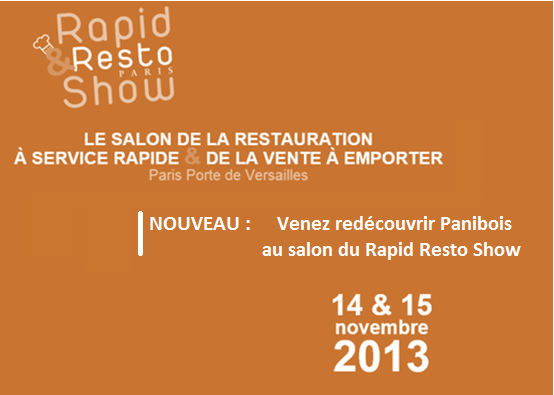 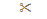 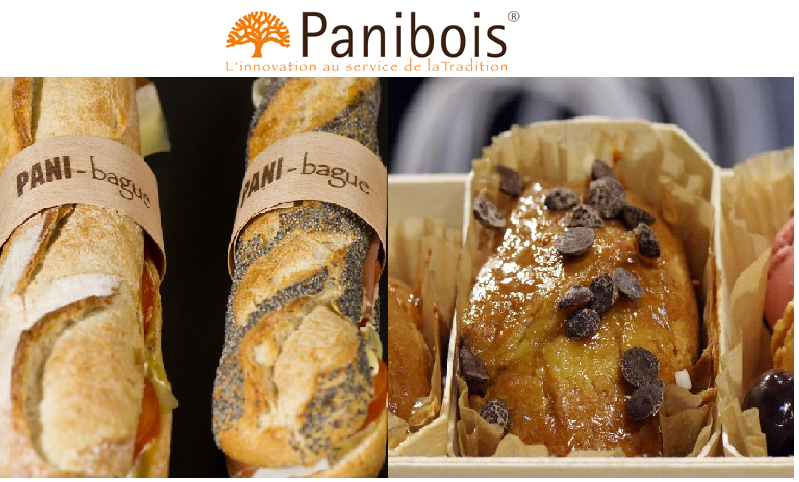 Si vous n’arrivez pas à lire ce mail correctement cliquez ici.« Civilité » «Nom » Une nouvelle façon de partager  vous est proposée par Panibois !

 Nous vous invitons au  Rapid Resto Show. Cette invitation vous permettra de rencontrer le nouveau directeur, Olivier de Bussac, et être à l’honneur. Nous révélerons  5 nouveaux modèles de paniers en bois en exclusivité. Ces modèles rendront vos produits plus attrayants.  

Bénéficiez en plus, d’une offre réduction de 25%  sur vos prochaines commandes en renvoyant le coupon réponse de votre invitation, avant le 25 Septembre 2013.

Nous vous prions d’agréer, « civilité », nos respectueuses salutations.

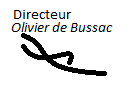 
 « Civilité » « Nom » responsable de la société « Raison sociale » située à « adresse » «CP » « VILLE », atteste participer au Salon du Rapid Resto Show.











« Conformément à la loi « informatique et libertés » du 6 janvier 1978, ces informations sont nécessaires à notre société pour traiter votre demande.Elles sont enregistrées dans notre fichier de gestion de la clientèle.